FACULTY OF HUMANITIES AND PEDAGOGYDepartment of English for Technical andAgrobiological Specialties FACULTY OF HUMANITIES AND PEDAGOGYDepartment of English for Technical andAgrobiological Specialties FACULTY OF HUMANITIES AND PEDAGOGYDepartment of English for Technical andAgrobiological Specialties 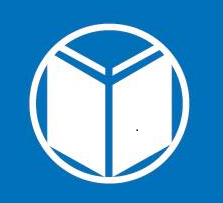 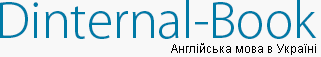 Address: Ukraine,03041, Kyiv,15 Heroiv Oborony Str.,Academic building 3, room 225Tel.: (044) 527-81-81Address: Ukraine,03041, Kyiv,15 Heroiv Oborony Str.,Academic building 3, room 225Tel.: (044) 527-81-81                  «Pearson English Exam».Address: Ukraine,03041, Kyiv,15 Heroiv Oborony Str.,Academic building 3, room 225Tel.: (044) 527-81-81Address: Ukraine,03041, Kyiv,15 Heroiv Oborony Str.,Academic building 3, room 225Tel.: (044) 527-81-81Програма міжнародного науково-практичного семінару27 лютого 2018 рокуКиївЗНАННЯ ФАХОВОЇ ІНОЗЕМНОЇ МОВИ – ОСНОВНИЙ ІНСТРУМЕНТ МАЙБУТНЬОГО ФАХІВЦЯВасиль Шинкарук, декан гуманітарно-педагогічного факультету НУБіП України, доктор філологічних наук, професорPEARSON ENGLISH EXAMАнна Бруско, старший науковий консультант відділу роботи з закладами вищої освіти представництва видавництва Dinternal Book в Україні.ЗНАННЯ ФАХОВОЇ ІНОЗЕМНОЇ МОВИ – ОСНОВНИЙ ІНСТРУМЕНТ МАЙБУТНЬОГО ФАХІВЦЯВасиль Шинкарук, декан гуманітарно-педагогічного факультету НУБіП України, доктор філологічних наук, професорPEARSON ENGLISH EXAMАнна Бруско, старший науковий консультант відділу роботи з закладами вищої освіти представництва видавництва Dinternal Book в Україні.ЕФЕКТИВНІСТЬ ЕКСПЕРИМЕНТАЛЬНОГО НАВЧАННЯВахницька Минодора, заступник декана факультету педагогіки і психології  кандидат педагогічних наук, доцент Придністровського державного університету імені Т. Г. Шевченка, (Молдова).ЕФЕКТИВНІСТЬ ЕКСПЕРИМЕНТАЛЬНОГО НАВЧАННЯВахницька Минодора, заступник декана факультету педагогіки і психології  кандидат педагогічних наук, доцент Придністровського державного університету імені Т. Г. Шевченка, (Молдова).ЕФЕКТИВНІСТЬ ЕКСПЕРИМЕНТАЛЬНОГО НАВЧАННЯВахницька Минодора, заступник декана факультету педагогіки і психології  кандидат педагогічних наук, доцент Придністровського державного університету імені Т. Г. Шевченка, (Молдова).TEACHING VOCABULARY FOR EXAMSOksana Ponomarenko, кандидат педагогічних наук, доцент кафедри англійської мови для технічних та агробіологічних спеціальностей НУБіП УкраїниЗНАННЯ ФАХОВОЇ ІНОЗЕМНОЇ МОВИ – ОСНОВНИЙ ІНСТРУМЕНТ МАЙБУТНЬОГО ФАХІВЦЯВасиль Шинкарук, декан гуманітарно-педагогічного факультету НУБіП України, доктор філологічних наук, професорPEARSON ENGLISH EXAMАнна Бруско, старший науковий консультант відділу роботи з закладами вищої освіти представництва видавництва Dinternal Book в Україні.ЗНАННЯ ФАХОВОЇ ІНОЗЕМНОЇ МОВИ – ОСНОВНИЙ ІНСТРУМЕНТ МАЙБУТНЬОГО ФАХІВЦЯВасиль Шинкарук, декан гуманітарно-педагогічного факультету НУБіП України, доктор філологічних наук, професорPEARSON ENGLISH EXAMАнна Бруско, старший науковий консультант відділу роботи з закладами вищої освіти представництва видавництва Dinternal Book в Україні.YOUR PRACTICAL GUIDE TO THE JOY OF TEACHINGROBERT HARTIGAN, ELT Methodologist - Teacher Trainer at Dinternal BooksLEARNT AND NOT FORGOTTEN: 3 RULES FOR AN EXAM REVISION LESSONDavid Bonamy, methodologist of ESL Dinternal EducationYOUR PRACTICAL GUIDE TO THE JOY OF TEACHINGROBERT HARTIGAN, ELT Methodologist - Teacher Trainer at Dinternal BooksLEARNT AND NOT FORGOTTEN: 3 RULES FOR AN EXAM REVISION LESSONDavid Bonamy, methodologist of ESL Dinternal EducationYOUR PRACTICAL GUIDE TO THE JOY OF TEACHINGROBERT HARTIGAN, ELT Methodologist - Teacher Trainer at Dinternal BooksLEARNT AND NOT FORGOTTEN: 3 RULES FOR AN EXAM REVISION LESSONDavid Bonamy, methodologist of ESL Dinternal Education200 POINTS: EXTERNAL TESTING STRATEGIESSvitlana Mudra кандидат педагогічних наук, доцент кафедри англійської мови для технічних та агробіологічних спеціальностей НУБіП УкраїниBRINGING PEOPLE TOGETHERMichael Hudson, Senior Academic Consultant Dinternal EducationBRINGING PEOPLE TOGETHERMichael Hudson, Senior Academic Consultant Dinternal EducationEXAM PREPARATION: ARE YOU READY? Alla Naidonova,кандидат педагогічних наук, доцент кафедри англійської мови для технічних та агробіологічних спеціальностей EXAM PREPARATION: ARE YOU READY? Alla Naidonova,кандидат педагогічних наук, доцент кафедри англійської мови для технічних та агробіологічних спеціальностей EXAM PREPARATION: ARE YOU READY? Alla Naidonova,кандидат педагогічних наук, доцент кафедри англійської мови для технічних та агробіологічних спеціальностей ОСОБЛИВОСТІ ПЕРЕКЛАДУ І РЕДАГУВАННЯ ІНОЗЕМНИХ ДОКУМЕНТІВ ДЕРЖАВНОЮ МОВОЮСвітлана Харченко, заступник деканагуманітарно-педагогічного факультету НУБіП України, кандидат філологічних наук, доцентESP FOR TECHNICAL AND AGROBIOLOGICAL SPECIALTIESOksana Ivanova,кандидат педагогічних наук, доцент, завідувач кафедри англійської мови для технічних та агробіологічних спеціальностей ESP FOR TECHNICAL AND AGROBIOLOGICAL SPECIALTIESOksana Ivanova,кандидат педагогічних наук, доцент, завідувач кафедри англійської мови для технічних та агробіологічних спеціальностей EXAM PREPARATION: ARE YOU READY? Alla Naidonova,кандидат педагогічних наук, доцент кафедри англійської мови для технічних та агробіологічних спеціальностей EXAM PREPARATION: ARE YOU READY? Alla Naidonova,кандидат педагогічних наук, доцент кафедри англійської мови для технічних та агробіологічних спеціальностей EXAM PREPARATION: ARE YOU READY? Alla Naidonova,кандидат педагогічних наук, доцент кафедри англійської мови для технічних та агробіологічних спеціальностей WHAT A MIX!Liudmyla Berezova, кандидат психологічних наук, доцент  кафедри англійської мови для технічних та агробіологічних спеціальностейESP FOR TECHNICAL AND AGROBIOLOGICAL SPECIALTIESOksana Ivanova,кандидат педагогічних наук, доцент, завідувач кафедри англійської мови для технічних та агробіологічних спеціальностей ESP FOR TECHNICAL AND AGROBIOLOGICAL SPECIALTIESOksana Ivanova,кандидат педагогічних наук, доцент, завідувач кафедри англійської мови для технічних та агробіологічних спеціальностей INTERNATIONAL COOPERATION OF NULES OF UKRAINE AND ISA LILLE FRANCE AS A PART OF THE AGREEMENT ERASMUS+Vira Vannepain, International Affairs Coordinator, Graduate School of Agriculture and Bioengineering, FranceINTERNATIONAL COOPERATION OF NULES OF UKRAINE AND ISA LILLE FRANCE AS A PART OF THE AGREEMENT ERASMUS+Vira Vannepain, International Affairs Coordinator, Graduate School of Agriculture and Bioengineering, FranceINTERNATIONAL COOPERATION OF NULES OF UKRAINE AND ISA LILLE FRANCE AS A PART OF THE AGREEMENT ERASMUS+Vira Vannepain, International Affairs Coordinator, Graduate School of Agriculture and Bioengineering, FranceWHAT A MIX!Liudmyla Berezova, кандидат психологічних наук, доцент  кафедри англійської мови для технічних та агробіологічних спеціальностей